Team A – Tank WarsCustomer Requirements ReportSeptember 5, 2014John AromandoMike BungerLeah AustinJason RiveraProcedure

Our team’s approach to gathering Customer Requirements data was designed to introduce the game as if the customer had purchased it and started playing alone. There was no help or explanation given in round one, and no questions were answered. Round two, the player’s questions were answered and any undiscovered features, such as fire strength or movement, were explained.
Round 1Players were asked to play the gameWe refused to explain or provide answersRound 2Players were asked to play another roundThis round, questions were answered and the players were given an explanation of undiscovered featuresDuring the two rounds, the player’s responses, questions, bugs, suggestions, access to the help and options screens were noted. Each round was concluded when the player completed the game or demanded to stop.Data Gathered From User ExperienceDemographics of Users:Number of participants: 11Average Age of participants: 27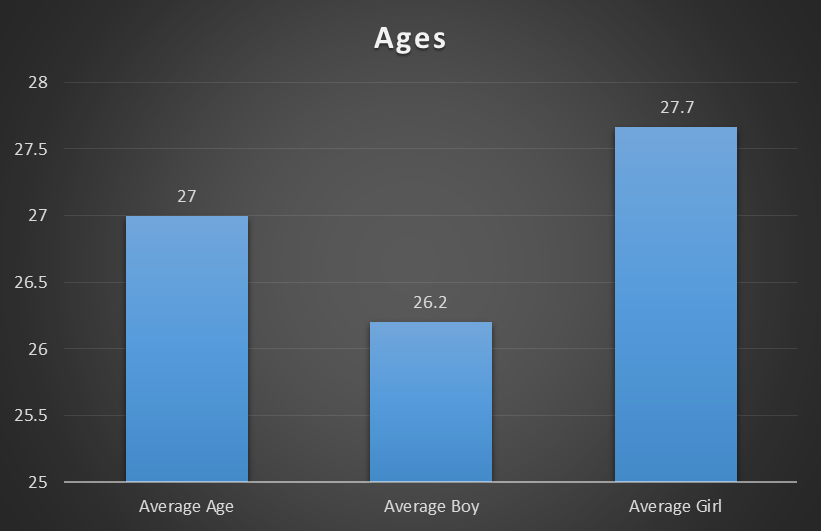 Gender: 45% Male & 55% Female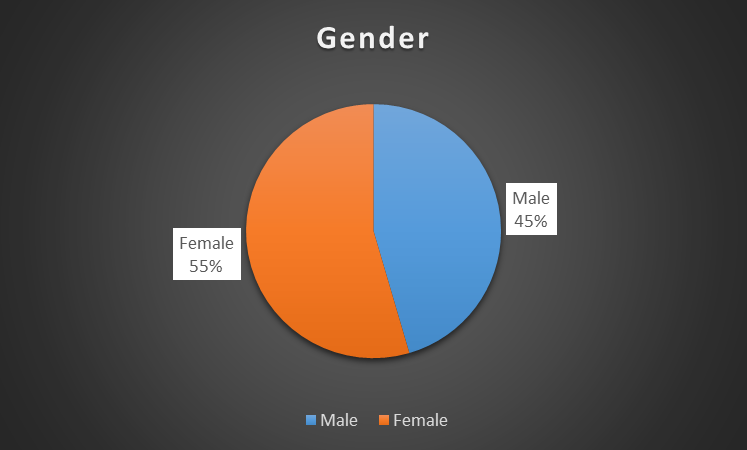 Experience: 55% Novice & 45% Expert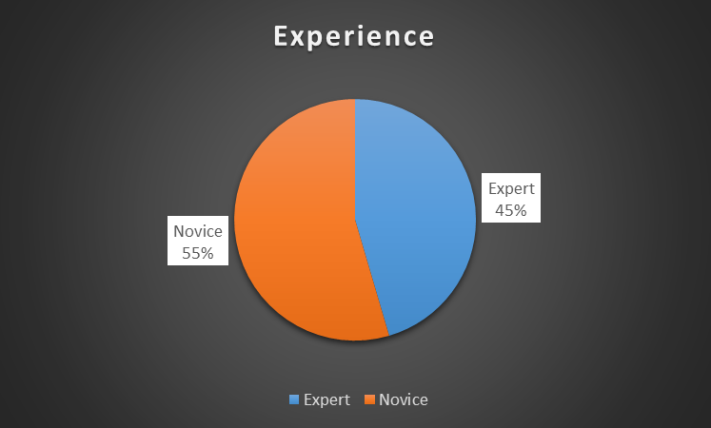 Based on the overall experience, the following bugs were discovered. New Bugs DiscoveredStrengths & Weakness of the SoftwareStrengths:	Music was overall liked	Extras and Weapons	Player success after time	Randomization of level when restartedWeakness:	Confused about controls	Not user friendly	Screen transitions	Poor Help Menu/TutorialComments:	After player ended the game -“I would recommend this to a kindergartener.”	As the novice player started - “How do I win?”	After multiple rounds of playing two players - “I like it now, I’m winning!”	While playing through the first round - “If I kill myself, would that be acceptable” Observations:	Novice player would shoot up at herself to end the game quickly.	More confidence as the player progressed.	Players did not know the tanks could be moved.Plans for the futureAfter the overall experience, the team plans on improving the tutorial menu, bugs that were stated in the earlier chart, make the software more user friendly and polishing the software to make it a smoother experience.Bug NameDescriptionsSeveritySpace BarThe space bar stopped firingSevere. A restart was required.Frozen GameEverything stopped moving and nothing worked.Severe. A restart was required.Tank Off ScreenTank rolled of screen and could not be recovered.Severe. A restart was required.